Lighting Exercise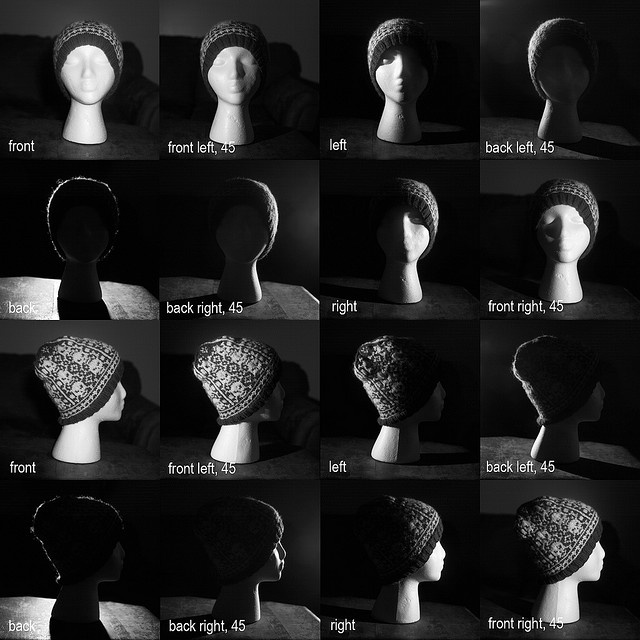 